The Medical Healing Center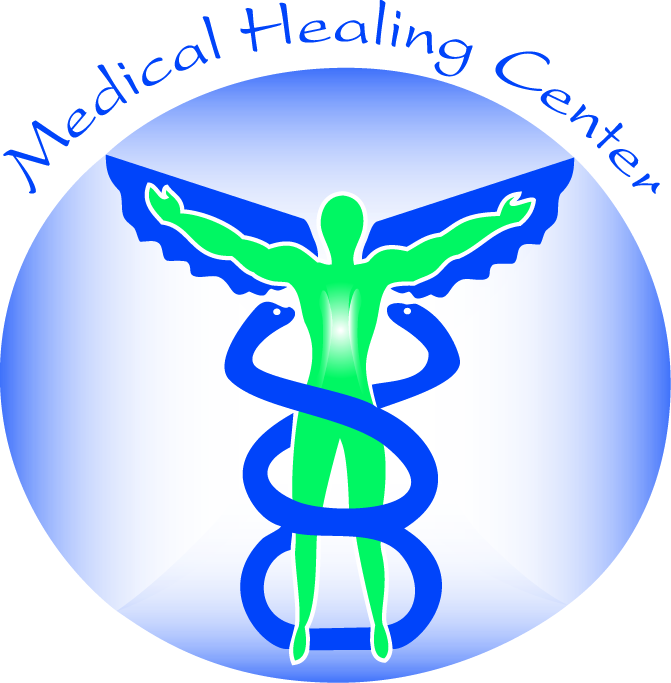 225 Office Plaza DriveTallahassee, FL 32301Labwork ResultsIf you would like a copy of your labwork you can download it for free on the patient portal of your lab’s website.  For example:LabCorp:  https://www.labcorp.com/resultsQuest:https://myquest.questdiagnostics.com/web/homeIf you would like for us to provide you a copy please notify our office prior to your appointment. The fee for us to provide a copy your labwork is $1.00 per page (up to 25 pages).Thank You,The Medial Healing Center